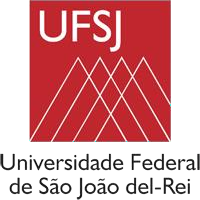 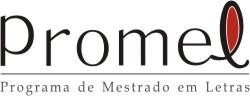 PROGRAMA DE PÓS-GRADUAÇÃO EM LETRAS: Teoria Literária e Crítica da CulturaCampus Dom Bosco. Pç. Dom Helvécio, 74/sala 3.31. CEP: 36.301-160. Fábricas. São João del-Rei-MG Telefone: + 55(32) 3379-5138/Email: mletras@ufsj.edu.brAta de Exame de QualificaçãoPROJETO DE DISSERTAÇÃO DE MESTRADO EM LETRAS: TEORIA LITARÁRIA E CRÍTICA DA CULTURADiscente:__________________________________________________________Orientador(a):______________________________________________________Coorientador(a):____________________________________________________Examinador(a) interno(a)/externo(a):___________________________________Área de concentração: Teoria Literária e Crítica da CulturaLinha de pesquisa:    (   ) DRS – Discurso e Representação Social                                             (   ) LMC – Literaratura e Memória CulturalNo dia XX de XXXXXX de XXXX, às XX horas, reuniu-se, na sala XXX, a Banca Examinadora de Qualificação do Projeto de Mestrado de (nome do mestrando/a), intitulado (título provisório do projeto de dissertação de mestrado), no Programa de Pós-graduação (stricto sensu) em Letras: Teoria Literária e Crítica da Cultura, da Universidade Federal de São João del-Rei (UFSJ). A Banca Examinadora foi assim composta: Prof. Dr. XXXXXXXXXXXXXXXX (Presidente/Orientador/a – UFSJ); Prof. Dr. X XXXXXXXXXXXXXXXX (Coorientador/a – XXXX); (Examinador/a interno/a externo/a – XXXX).Após a apresentação, o candidato foi arguido pelo(s) examinador(es), que consideraram a defesa da qualificação do projeto de dissertação de mestrado: (    ) Aprovada	              (    ) Aprovada com restrições                    (    ) ReprovadaObs.: Independentemente do resultado, o/a examinador/a deve preencher o Parecer do campo 11 (limitado a duas páginas), para a homologação do Colegiado do PROMEL/UFSJ.Nada mais havendo a tratar, a sessão foi encerrada às ___ h___ , dela sendo lavrada a presente ata, que segue assinada pela Banca Examinadora e pelo candidato.O candidato está ciente de que ESTE DOCUMENTO NÃO LHE CONFERE O TÍTULO DE MESTRE, que depende de outros requisitos estabelecidos pelo Programa de Pós-Graduação.Parecer do/a Examinador/a: ______________________________________________________________________________________________________________________________________________________________________________________________________________________________________________________________________________________________________________________________________________________________________________________________________São João del-Rei, ___ de ______________ de _____.Assinaturas:DECISÃO DO COLEGIADO:O Colegiado homologou o resultado do presente exame de qualificação e do parecer do (a) professor (a) examinador(a) _______________________________________________ em reunião de ______/______/________.________________________________________ASSINATURA DO(A) COORDENADOR(A)Prof.ª Dr.ª XXXXXXXXXXXXXXXXX (Presidente/Orientador(a) – UFSJ)CPFProf. Dr. XXXXXXXXXXXXXXXXXX (Co-orientador/a– XXX)CPFProf.ª Dr.ª XXXXXXXXXXXXXXXX (Examinador/a interno/a/- externo/a – XXXX)CPFXXXXXXXXXXXXXXXXXXXXXX(Candidato/a)CPF